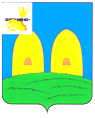 СОВЕТ ДЕПУТАТОВОСТЕРСКОГО СЕЛЬСКОГО ПОСЕЛЕНИЯ РОСЛАВЛЬСКОГО  РАЙОНА СМОЛЕНСКОЙ ОБЛАСТИР Е Ш Е Н И Е от 29.03.2024                                                                                                                     №5В соответствии с Бюджетным кодексом Российской Федерации, Уставом Остерского сельского поселения Рославльского района Смоленской области, Совет депутатов Остерского сельского поселения Рославльского района Смоленской области         РЕШИЛ: 1. Внести в решение Совета депутатов Остерского сельского поселения Рославльского района Смоленской области от 21.12.2023 № 29 «О бюджете Остерского сельского поселения Рославльского района Смоленской области на 2024 год и на плановый период 2025 и 2026 годов» следующие изменения:          1) подпункты  1 и 2 пункта 1 изложить в следующей редакции:          «1) общий объем доходов бюджета сельского поселения в сумме 134527,6 тыс. рублей, в том числе объем безвозмездных поступлений в сумме 121009,0 тыс. рублей, из которых объем получаемых межбюджетных трансфертов – 121009,0 тыс. рублей;2) общий объем расходов бюджета сельского поселения в сумме 134527,6 тыс. рублей;»;          2)  подпункты  1 и 2 пункта 2 изложить в следующей редакции:«1) общий объем доходов бюджета сельского поселения на 2025 год в сумме 18647,1 тыс. рублей, в том числе объем безвозмездных поступлений в сумме 4597,4 тыс. рублей, из которых объем получаемых межбюджетных трансфертов – 4597,4 тыс. рублей, и на 2026 год в сумме 18883,9 тыс. рублей, в том числе объем безвозмездных поступлений в сумме 4319,5 тыс. рублей, из которых объем получаемых межбюджетных трансфертов – 4319,5 тыс. рублей;2) общий объем расходов бюджета сельского поселения на 2025 год в сумме 18647,1 тыс. рублей, в том числе условно утвержденные расходы (без учета расходов бюджета сельского поселения, предусмотренных за счет межбюджетных трансфертов из других бюджетов бюджетной системы Российской Федерации, имеющих целевое назначение) в сумме 455,0 тыс. рублей и на 2026 год в сумме 18883,9 тыс. рублей, в том числе условно утвержденные (без учета расходов бюджета сельского поселения, предусмотренных за счет межбюджетных трансфертов из других бюджетов бюджетной системы Российской Федерации, имеющих целевое назначение) в сумме 919,0 тыс. рублей;»;          3) приложение 1 изложить в следующей редакции (прилагается);          4) приложение 2 изложить в следующей редакции (прилагается);          5) приложение 5 изложить в следующей редакции (прилагается);          6) приложение 6 изложить в следующей редакции (прилагается);          7) приложение 7 изложить в следующей редакции (прилагается);          8) приложение 8 изложить в следующей редакции (прилагается);          9) приложение 9 изложить в следующей редакции (прилагается);10) приложение 10 изложить в следующей редакции (прилагается);11) приложение 11 изложить в следующей редакции (прилагается);12) приложение 12 изложить в следующей редакции (прилагается);          13) в пункте 11 слова «в сумме 124802,8 тыс. рублей» заменить словами «в сумме 125246,7 тыс. рублей».          2. Настоящее решение подлежит официальному опубликованию в газете «Рославльская правда» и размещению на официальном сайте Администрации Остерского сельского поселения Рославльского района Смоленской области в информационно-телекоммуникационной сети «Интернет».         3. Контроль исполнения настоящего решения возложить на постоянную комиссию Совета депутатов Остерского сельского поселения Рославльского района Смоленской области по бюджету, финансовой и налоговой политике по вопросам муниципального имущества (Коврижко А.А.).Глава муниципального образования Остерского сельского поселения Рославльского района Смоленской области                                         С.Г. Ананченков                          О внесении  изменений  в решение   Совета депутатов Остерского сельского поселения Рославльского района Смоленской области от 21.12.2023 № 29  «О бюджете Остерского сельского поселения Рославльского района Смоленской области на 2024 год и на плановый период 2025 и 2026 годов»